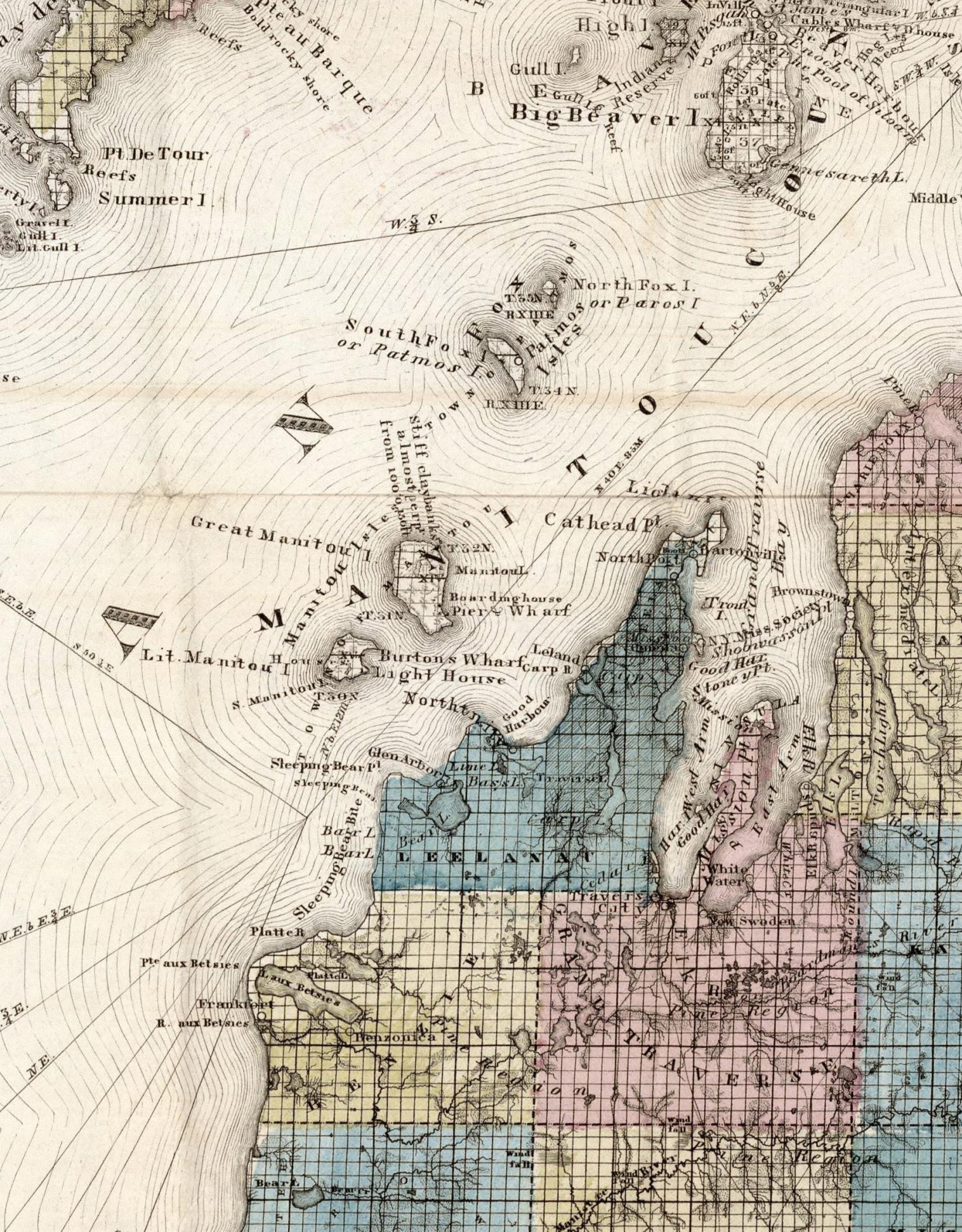 1866-rumsey-GT